ПЛАН СХЕМА ЛЕКТОРИЯ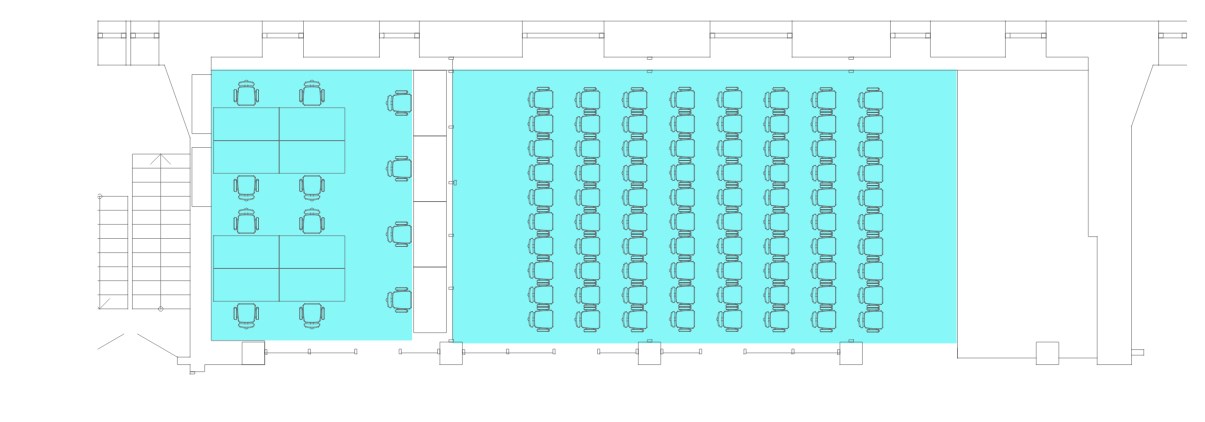 